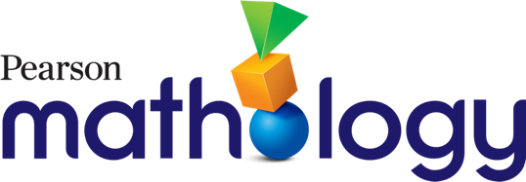 Grade 1 Ontario Mathology.ca Sample Long-Range Pathway In the example below, the suggested learning is balanced, starting with Patterning, but focused on Number most of the first months of math instruction.StrandBig Idea Mathology Activity LessonsGrade 1 Mathology Little BooksSept.Patterning and AlgebraRegularity and repetition form patterns that can be generalized and predictedPatterning and Algebra Cluster 1 Investigating Repeating Patterns 1.Repeating the Core2.Representing Patterns3.Predicting Elements4.Finding Patterns5.ConsolidationCluster 2 Creating Patterns6.Extending Patterns7.Translating Patterns8.Errors and Missing Elements9.ConsolidationMidnight and SnowfallSept.NumberNumbers tell us how many and how muchNumber Cluster 1 Counting1.Counting to 202.Counting to 503.Counting On and Back4.Ordinal Numbers5.ConsolidationOn Safari!A Family CookoutPaddling the RiverOct.NumberNumbers tell us how many and how muchNumber Cluster 2 Spatial Reasoning6. Subitizing to 107.Estimating Quantities8.ConsolidationPaddling the RiverOct.NumberNumbers are related in many waysNumber Cluster 3 Comparing and Ordering9. Comparing Sets Concretely10.Comparing Sets Pictorially11.Comparing Numbers to 5012.ConsolidationCats and Kittens!Nov.NumberNumbers tell us how many and how muchNumber Cluster 4 Skip-Counting13.Skip-Counting Forward14.Skip-Counting with Leftovers15.Skip-Counting Backward16.ConsolidationHow Many is Too Many?Nov.NumberNumbers are related in many waysNumber Cluster 5 Composing and Decomposing17.Decomposing 1018.Numbers to 1019.Numbers to 2020.Decomposing 5021.Money Amounts22.Equal Groups23.Equal Parts24.Sharing Equally25.Comparing and Ordering Unit Fractions26.ConsolidationPaddling the RiverThat’s 10!Dec.Geometry2-D shapes and 
3-D solids can be analyzed and classified in different ways by their attributes2-D shapes and
3-D solids can be transformed in many ways and analyzed for changeGeometry Cluster 1 2-D Shapes  1.Sorting Shapes2.Identifying Triangles3.Identifying Rectangles4.Visualizing Shapes5.Sorting Rules6.ConsolidationThe Tailor ShopWhat Was Here?Dec.Geometry2-D shapes and 
3-D solids can be analyzed and classified in different ways by their attributes2-D shapes and 
3-D solids can be transformed in many ways and analyzed for changeGeometry Cluster 2 3-D Solids7.Exploring 3-D Solids8.Faces of Solids9.Sorting 3-D Solids10.Identify the Sorting Rule11.Constructing Solids and Skeletons12.ConsolidationWhat Was Here?Jan.MeasurementMany things in our world have attributes that can be measured and comparedMeasurement Cluster 1 Comparing Objects1.Identifying Attributes2.Comparing Length3.Matching Lengths4.Comparing Mass5.Comparing Capacity6.Making Comparisons7.Comparing Area8. ConsolidationThe Amazing SeedJan.MeasurementAssigning a unit to a continuous attribute allows us to measure and make comparisonsMeasurement Cluster 2 Time9. Relating to Seasons10.The Calendar11. ConsolidationAnimal MeasuresFeb.NumberQuantities and numbers can be added and subtracted to tell how many and how muchNumber Cluster 7 Operational Fluency31.More or Less32.Complements of 1033.Adding to 2034.Subtracting to 50Hockey Time!Buy 1 – Get 1Canada’s Oldest SportCats and Kittens!Feb.Patterning and Algebra Patterns and relations can be represented with symbols, equations, and expressionsPatterning and Algebra Cluster 3 Equality and Inequality10.Exploring Sets11.Making Equal Sets12.Using Symbols13.ConsolidationNutty and WolfyMar.NumberQuantities and numbers can be added and subtracted to tell how many and how muchNumber Cluster 7 Operational Fluency35.The Number Line36.Doubles37.Part-Part-Whole38.Exploring Properties39.Solving Story Problems40. Adding and Subtracting to 5041.ConsolidationHockey Time!Buy 1 – Get 1Canada’s Oldest SportCats and Kittens!Mar.NumberNumbers tell us how many and how muchNumber Cluster 8 Financial Literacy42.Values of Coins43.Values of Bills44.Counting Collections45.Fair Trades46.Wants and Needs47.ConsolidationApr.NumberQuantities and numbers can be added and subtracted to tell how many and how muchRevisit Number Cluster 7 Operational Fluency31.More or Less32.Complements of 1033.Adding to 2034.Subtracting to 5035.The Number Line36.Doubles37.Part-Part-Whole38.Exploring Properties39.Solving Story Problems40. Adding and Subtracting to 5041.ConsolidationOn Safari!Hockey Time!Buy 1 – Get 1Canada’s Oldest SportCats and Kittens!MayNumberQuantities and numbers can be grouped by or partitioned into equal-sized unitsNumber Cluster 6 Early Place Value27.Tens and Ones28.Building and Naming Numbers29.Different Representations30.ConsolidationAt the Corn FarmMayGeometry2-D shapes and
3-D solids can be analyzed and classified in different ways by their attributes2-D shapes and 
3-D solids can be transformed in many ways and analyzed for changeGeometry Cluster 3 Symmetry13.Finding Lines of Symmetry14.Creating Symmetrical Designs15.Bulding Symmetrical Solids16.ConsolidationWhat Was Here?The Tailor ShopJuneGeometryObjects can be located in space and viewed from multiple perspectives*Geometry Cluster 4 Location and Movement17.Perspective Taking18.Mapping19.Exploring Coding20.Coding on a Grid21.Number Codes22.ConsolidationMemory BookJuneData Management and ProbabilityFormulating questions, collecting data, and consolidating data in visual and graphical displays helps us to understand, predict, and interpret situations that involve uncertainty, variability and randomnessData Management and Probability Cluster 1 Data Management1.Sorting Data2.Interpreting Graphs3.Making Concrete Graphs4.Making Pictographs5.ConsolidationCluster 2 Probability and Chance6.Likelihood of Events7.Making and Testing Predictions8.ConsolidationGraph It!